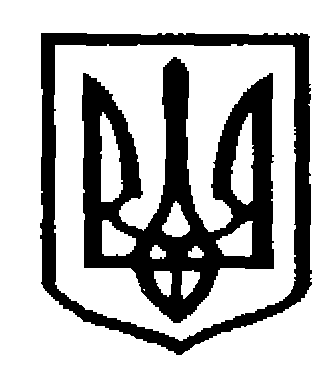 У К Р А Ї Н АЧернівецька міська радаУ П Р А В Л I Н Н Я   О С В I Т Ивул. Героїв Майдану, 176, м.Чернівці, 58029 тел./факс (0372) 53-30-87,  E-mail: osvitacv@gmail.com  Код ЄДРПОУ №02147345Про внесення змін до Порядку
організації інклюзивного навчання
у загальноосвітніх навчальних закладах   Надсилаємо постанову Кабінету Міністрів України Про внесення змін до Порядку організації інклюзивного навчання у загальноосвітніх навчальних закладах  від 09.08.2017  № 588  для врахування в роботі. Додаток: на 3 арк. в 1 прим.Заступник начальника, начальник дошкільної освіти управління Чернівецькоїміської ради                                                                              Н.П.ВітковськаПочинок А.І.,53-72-2818.08.2017 № 01-34/1572Керівникам навчальних закладів